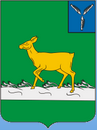 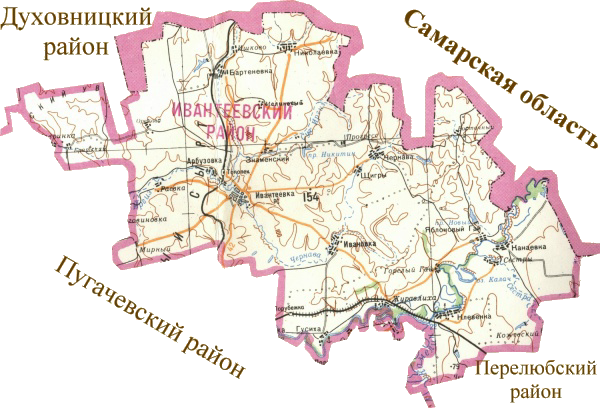 Уважаемые жители Ивантеевского муниципального района.Одной из главных задач бюджетной политики района является обеспечение прозрачности и открытости бюджетного процесса. Для привлечения большого количества граждан к участию в обсуждении вопросов формирования бюджета района и его исполнения разработан «Бюджет для граждан».«Бюджет для граждан» предназначен прежде всего для жителей района, не обладающих специальными знаниями в сфере бюджетного законодательства. Информация «Бюджет для граждан» в доступной форме знакомит граждан с основными характеристиками бюджета Ивантеевского муниципального района.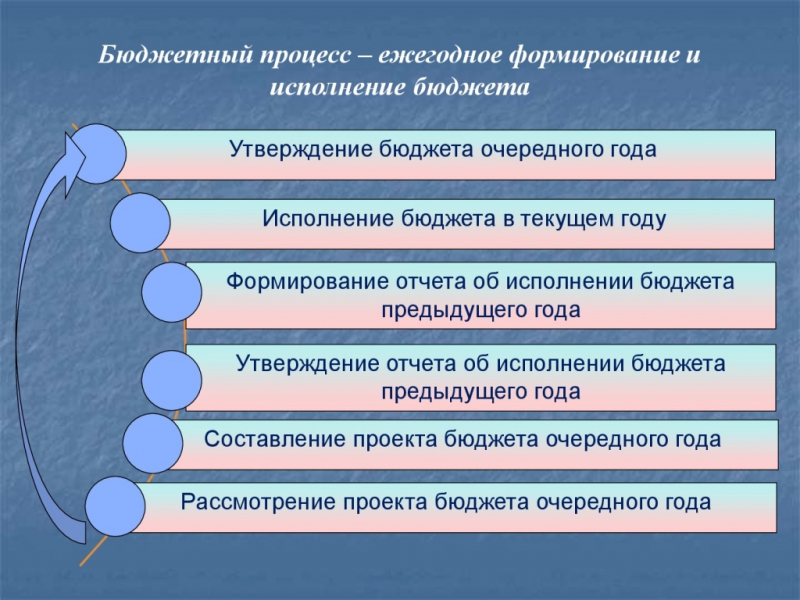 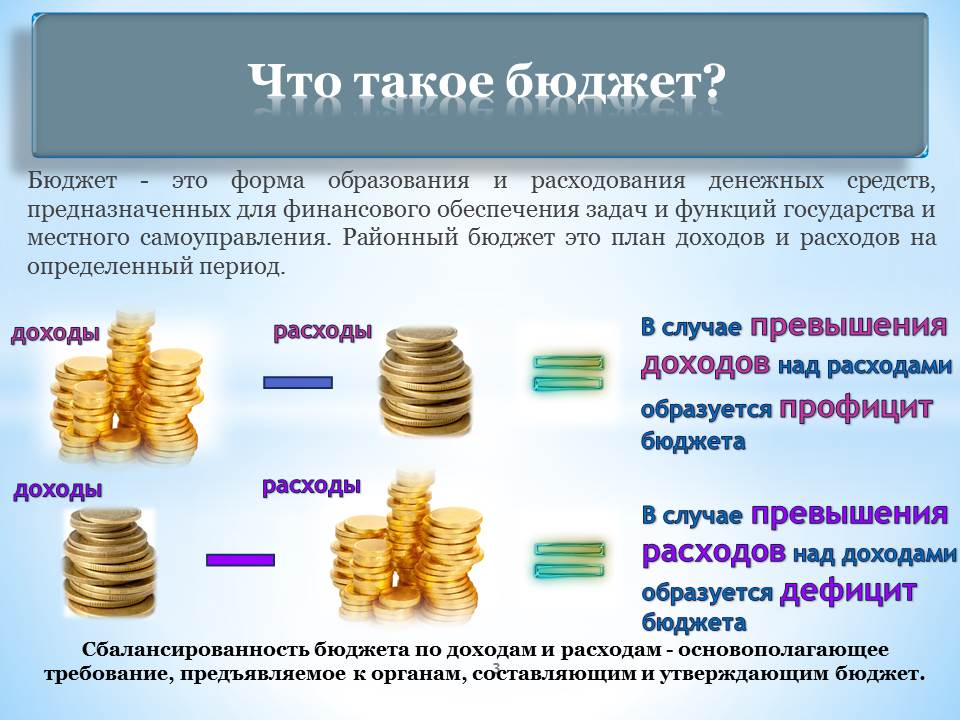 Зачем нужны бюджеты?Для выполнения своих задач муниципальному району необходим бюджет, который формируется за счет сбора налогов и безвозмездных поступлений направляемых на финансирование бюджетных расходов.В каких единицах измеряются параметры бюджетов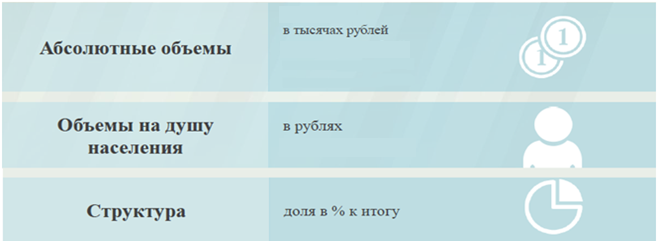 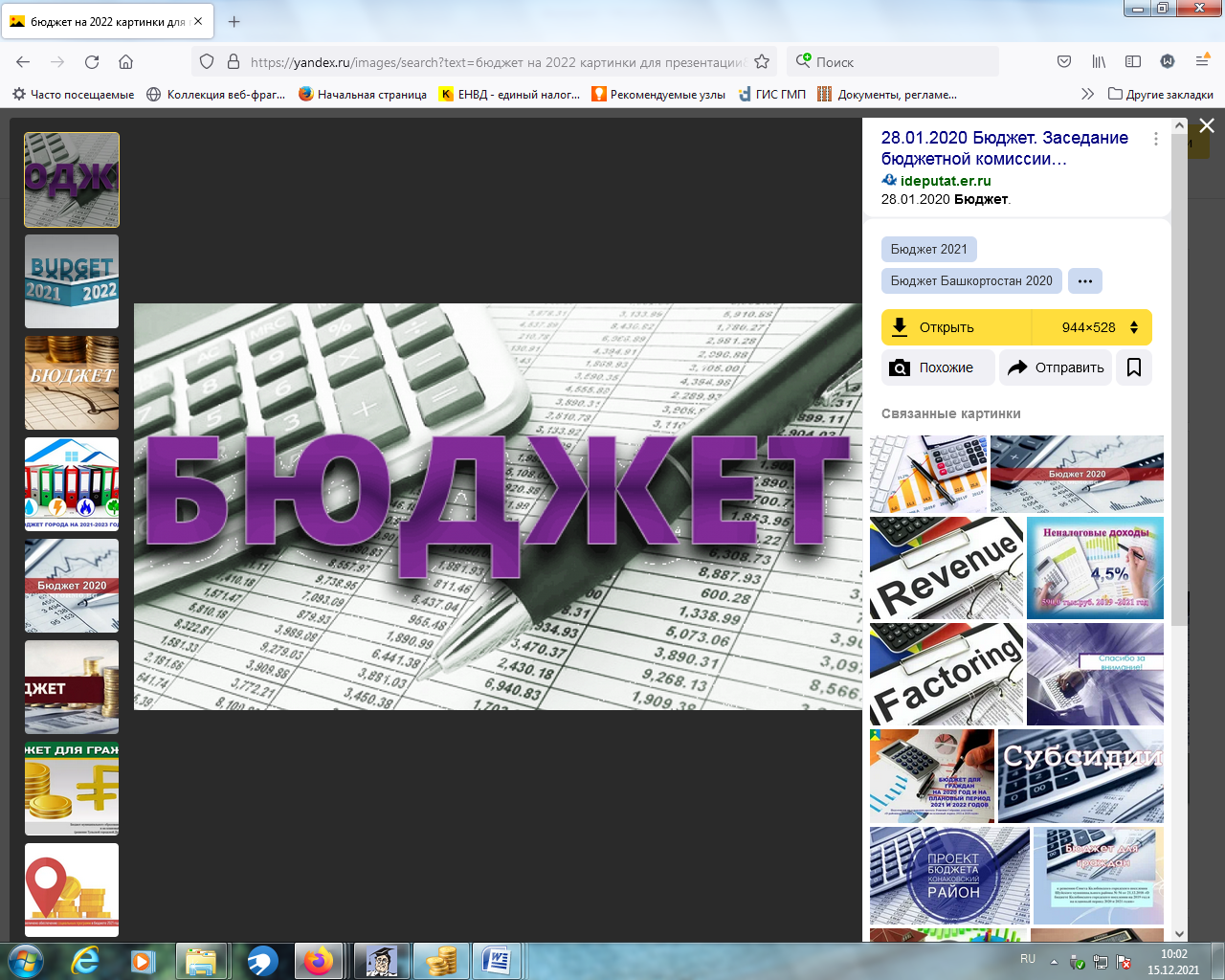 Исполнение бюджета Ивантеевского муниципального района за 2021 годСовокупные расходы бюджета муниципального района в расчете на душу населения.                                                                                                    руб.Фактически за эти средства общество «приобретает» у муниципального района общественные блага – образование, услуги культуры, физической культуры и спорта, то есть услуги и функции, которые не могут быть предоставлены рынком и оплачены каждым из нас в отдельности.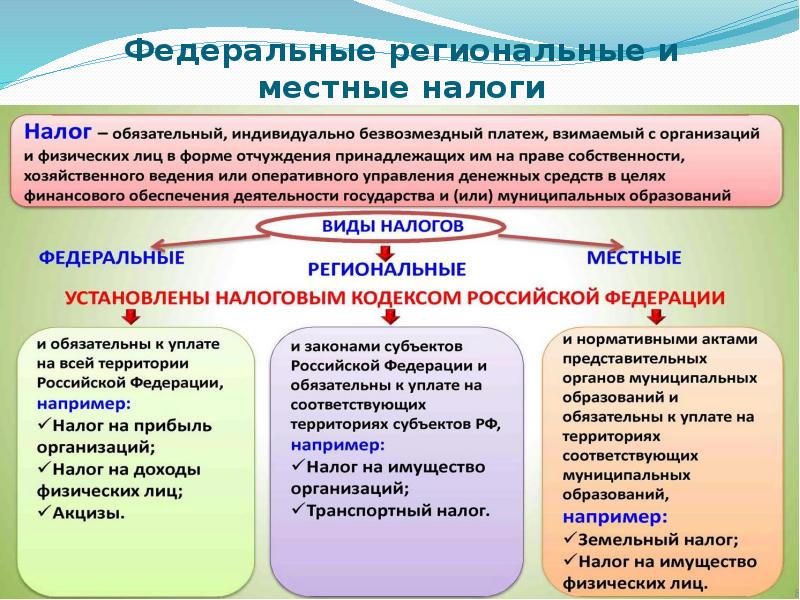 Налоги, зачисляемые в бюджет муниципального района в 2021 году        Структура доходов бюджета Ивантеевского муниципального района Доходы в 2021году составили – 535789,7 тыс.руб.Формирование доходной части районного бюджета осуществлялось исходя из параметров прогноза социально – экономического развития Ивантеевского муниципального района на 2021 год.Основные показатели социально-экономического развития Ивантеевского муниципального района  за 2021 годДоходы бюджета муниципального района в расчете на 1 жителя( численность населения Ивантеевского муниципального районана 01.01.2021г. 13013 человек)Диаграмма доходов бюджета муниципального района в расчете на 1 жителя за 2021 год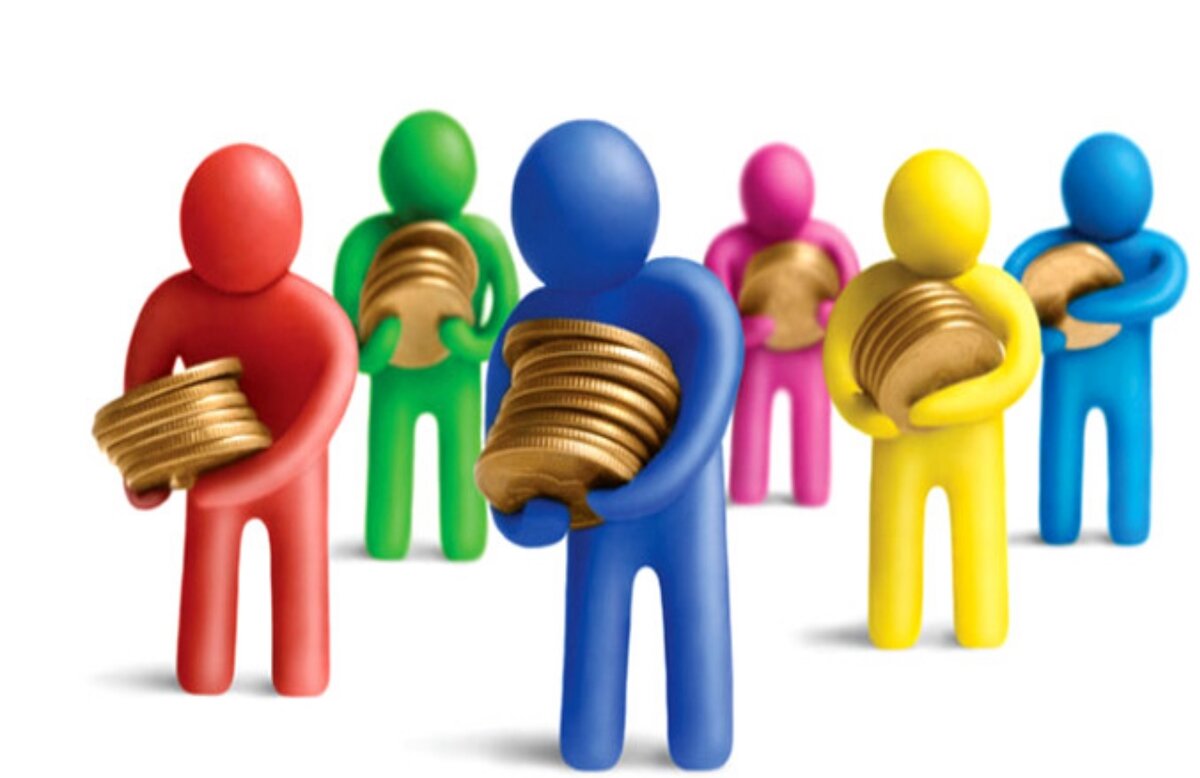 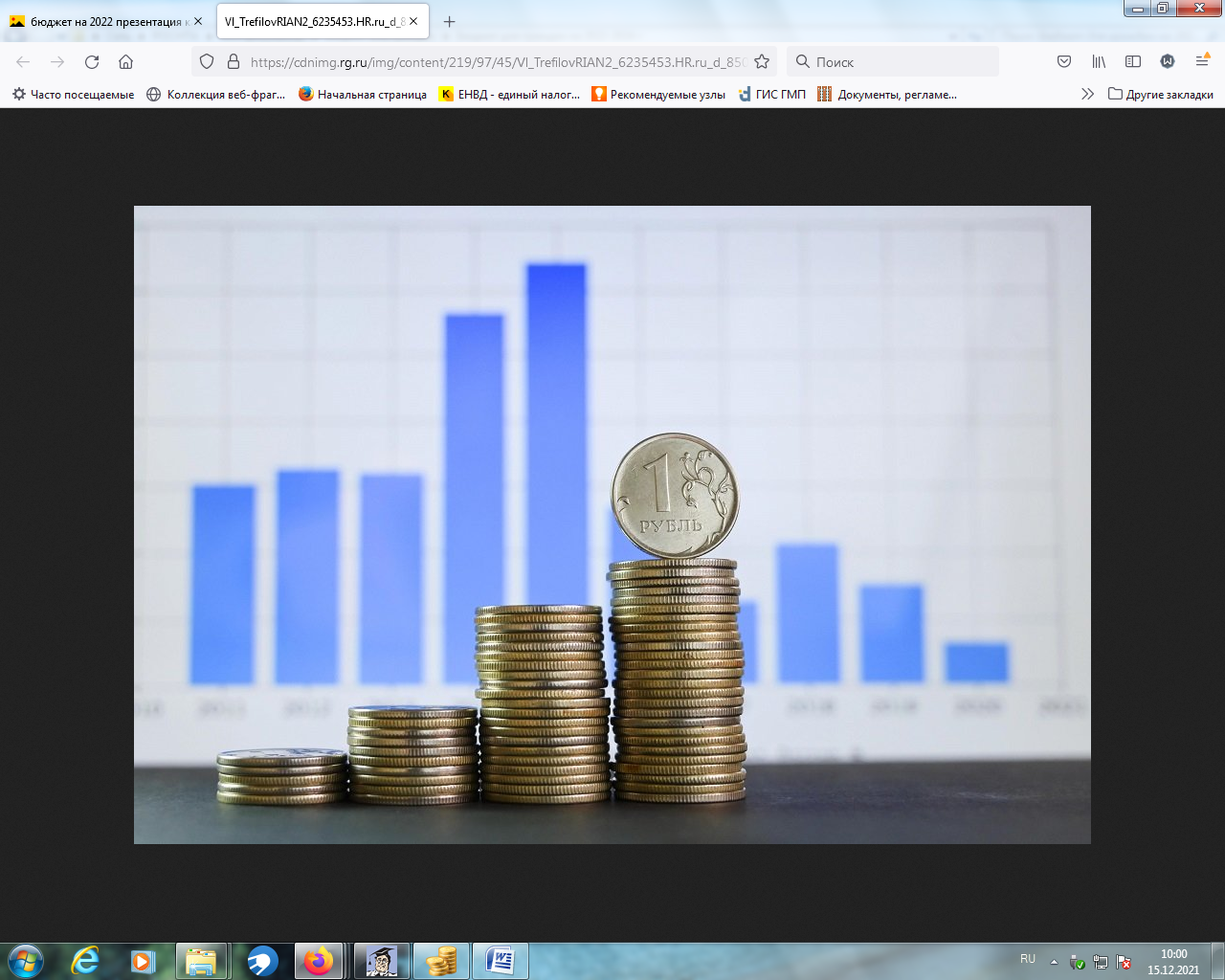 РАСХОДЫ.Расходы бюджета – выплачиваемые из бюджета денежные средства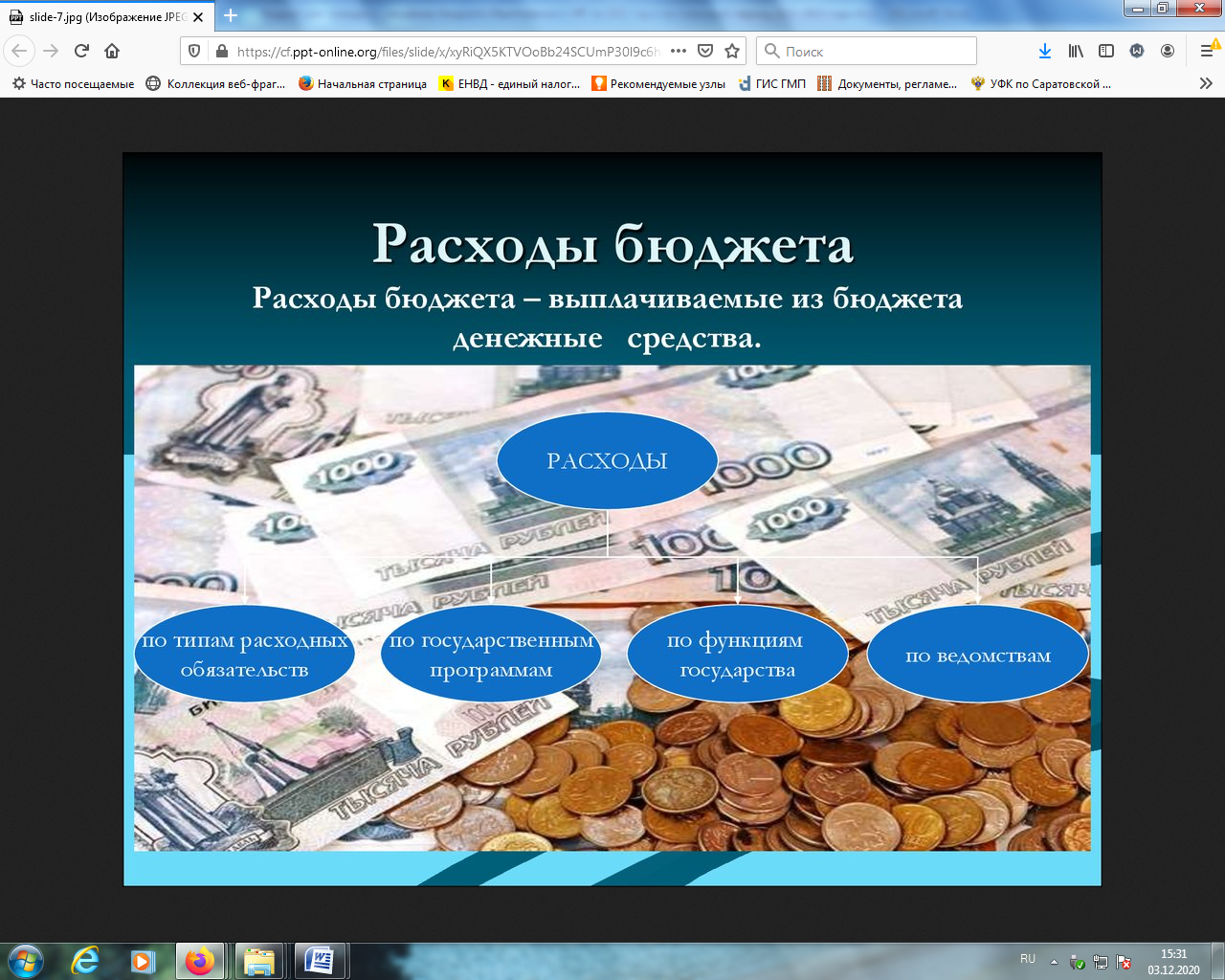 Расходы по основным функциям муниципального района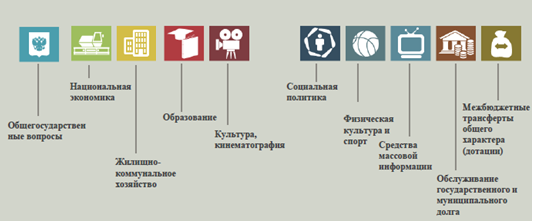 Структура расходов бюджета Ивантеевского муниципального района по разделам за 2021 год.%Наибольшую долю в фактических расходах бюджета муниципального района в 2021 году составили расходы по разделу «образование» 68,7%, по разделу  «культура, кинематография» - 12,0 %	Структура расходовРасходы бюджета Ивантеевского муниципального района по основным разделам на душу населенияруб.Диаграмма расходов бюджета муниципального района в расчете на душу населения за 2021 годруб.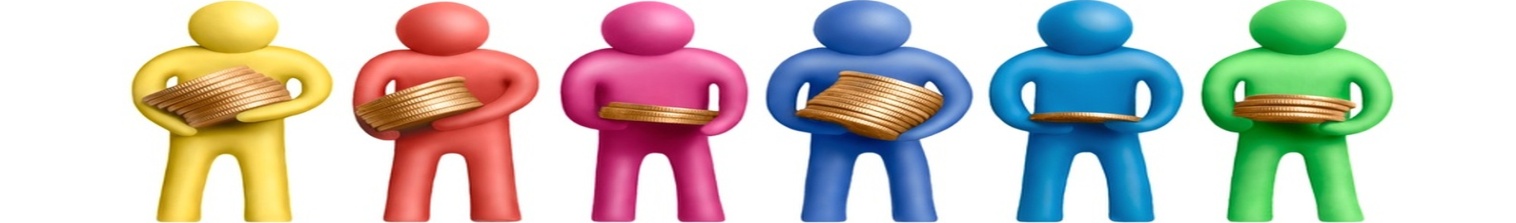 Социально-значимые проекты в 2021 году реализовались за счет средств бюджета Ивантеевского муниципального района в сумме 88941,7 тыс.руб.по следующим направлениям:тыс.руб.Расходы бюджета Ивантеевского муниципального района составили за 2021 год в сумме 535361,6 тыс.руб., при  плане на 2021 год 548392,3 тыс.руб. По состоянию на 1 января 2022 года имеется просроченная  кредиторская задолженность по расходным обязательствам в сумме 3277,8 тыс.рублей. Расходы бюджета сохранили свою социальную направленность и составили по отраслям социальной сферы 443300,2 тыс. руб.или 82,8 % общего объема. Объем и структура расходов бюджета Ивантеевского муниципального района представлена в следующей форме:Общий объем и структура расходовтыс.руб.Уровень средней заработной платы по категориям муниципальных учрежденийруб.Отдельные показатели по образованию Ивантеевского муниципального районаОбъем расходов на содержание органов местного самоуправления в расчете на 1 единицу штатной численности.Доля муниципальных учреждений культуры, здания которых находятся в аварийном состоянии или требуют капитального ремонта, в общем количестве муниципальных учреждений культуры за 2021 год.Муниципальная программа"Развитие физической культуры и спорта в Ивантеевском муниципальном районе"ЦЕЛИ: пропаганда здорового образа жизни среди населения района, массового спорта, вовлечение в активные занятия физической культуры и спорта различных возрастных и социальных категорий населения области, повышение уровня подготовки спортсменов в областные соревнования и всероссийские улучшение состояния здоровья жителей Ивантеевского муниципального районаФактические результатыМуниципальная программа«Развитие культуры Ивантеевского муниципального района»ЦЕЛИ:   - сохранение культурного и исторического наследия района; - обеспечение доступа граждан к культурным ценностям, участию  в культурной жизни       и реализации их творческого потенциала; - создание благоприятных условий для устойчивого развития сферы культурыПодпрограмма 1 «Развитие библиотечно-информационного обслуживания населения»Фактические результатыПодпрограмма 2 «Развитие и организация культурного досуга, массового отдыха населения, народного и художественного творчества»Фактические результатыМуниципальная программа«Развитие местного самоуправленияИвантеевского муниципального района»ЦЕЛИ:  содействие органам местного самоуправления в реализации полномочий, определенных законодательством, повышении качества и эффективности административно-управленческих процессов, повышения уровня удовлетворенности населения предоставляемыми муниципальными услугами, содействие созданию комфортных условий проживания во всех населенных пунктах.Фактические результаты по исполнению программыМуниципальная программа«Противодействие экстремизму и профилактика терроризма на территории Ивантеевского муниципального районаЦЕЛИ: Воспитание культуры толерантности и межнационального согласия;Достижение необходимого уровня правовой культуры граждан как основы толерантного сознания и поведения;Формирование в молодежной среде мировоззрения и духовно-нравственной атмосферы этнокультурного взаимоуважения, основанных на принципах уважения прав и свобод человека, стремления к межэтническому миру и согласию, готовности к диалогу;Общественное осуждение и пресечение на основе действующего законодательства любых проявлений дискриминации, насилия, расизма и экстремизма на  национальной и конфессиональной почве;Разработка и реализация образовательных программ, направленных на формирование у подрастающего поколения позитивных  установок   на этническое многообразие.Фактические итоги по исполнению программыМуниципальная программа«Комплексное развитие систем транспортной инфраструктуры на территории Ивантеевского муниципального района Саратовской области»ЦЕЛИ: сокращение ущерба от дорожно-транспортных происшествий и их последствий;сохранение жизни и здоровья участников дорожного движения за счет повышения дисциплины на дорогах.Подпрограмма 1 «Модернизация и развитие автомобильных дорог общего пользования муниципального значения Ивантеевского района Саратовской области»Фактические результаты Подпрограмма 2 «Повышение безопасности дорожного движения в Ивантеевском районе Саратовской области»Фактические результаты Муниципальная программа«Развитие образования Ивантеевского муниципального района»ЦЕЛИ: Совершенствование системы дошкольного, начального общего, основного общего, среднего общего и дополнительного образования, обеспечивающей равную доступность и современное качество учебных результатов;Создание в образовательных учреждениях условий, обеспечивающих безопасность, сохранение и укрепление здоровья участников образовательного процесса, формирование их здорового образа жизни и приобретение позитивного социального опыта; Создание условий для проявления способностей одаренными детьми;повышение квалификации педагогических кадров;Формирование у детей и молодежи патриотического сознания;Комплексное решение вопросов организации отдыха, оздоровления, занятости детей и подростков Ивантеевского района в каникулярное время.Подпрограмма «Развитие системы дошкольного образования»Фактические результатыПодпрограмма  «Развитие системы общего  образования» Фактические  результатыПодпрограмма «Развитие системы дополнительного образования»Фактические  результатыПодпрограмма  «Ресурсное обеспечение образовательных учреждений»Фактические  результатыПодпрограмма «Организация отдыха, оздоровления, занятости детей и подростков»Фактические  результатыМуниципальная программа «Развитие сельского хозяйства и регулирование рынков сельскохозяйственной продукции, сырья и продовольствия в Ивантеевском районе»ЦЕЛИ: обеспечение роста объемов производства основных видов продукции АПК    района; повышение конкурентоспособности производимой в регионе продукции АПК на основе инновационного развития приоритетных подотраслей сельского хозяйства, пищевой и перерабатывающей промышленности; повышение финансовой устойчивости товаропроизводителей АПК; обеспечение устойчивого социально-экономического развития сельских территорий и создание достойных условий жизни для сельского населения; обеспечение сохранения и воспроизводства окружающей среды, повышение эффективности использования природных ресурсовФактические результаты Муниципальная программа          «Комплексное развитие сельских территорий Ивантеевского  муниципального района Саратовской области»ЦЕЛИ: - сокращение среднего радиуса доступности образовательных учреждений для населения, проживающего на территории Ивантеевского муниципального района; - комфортное обучение учащихся школы, гимназии Ивантеевского муниципального района; - создание новых рабочих мест на территории Ивантеевского муниципального  района;           - повышение уровня комплексного обустройства объектами социальной и инженерной инфраструктуры сельских территорий  муниципального района; - реализация общественно значимых проектов в интересах сельских жителей Ивантеевского муниципального района.Фактические результаты Размер муниципального долгаДинамика муниципального долга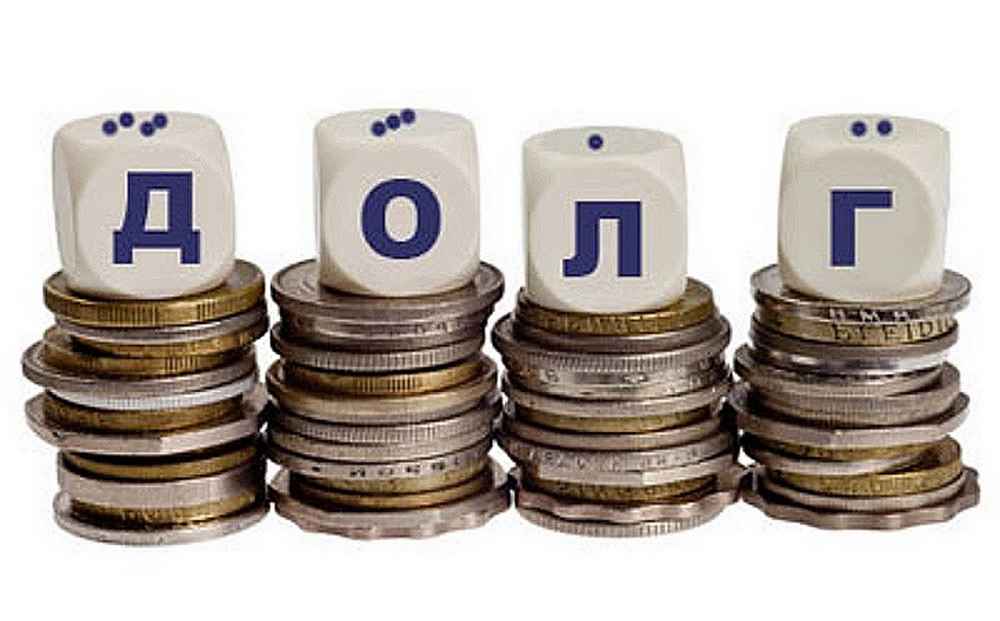 Контактная информацияАдрес: 413950, Саратовская область, с.Ивантеевка, ул. Советская, д. 16Тел.: 8(84579) 5-16-76Факс: 8(84579) 5-16-78E-mail:fo10ivant@mail.ruСайт:http://ivanteevka.sarmo.ruГрафик работы:понедельник-пятница: с 8-00 до 17-12перерыв - с 12-00 до 13-00ПоказателиПлан 2021годатыс.руб.Факт 2021 годатыс.руб.% исполненияДоходы, в том числе544012,6535789,798,5Налоговые, неналоговые доходы126953,6122568,696,5Безвозмездные поступления417059,0413221,199,1Расходы, в том числе 548392,3535361,697,6Общегосударственные вопросы42288,042145,199,7Национальная экономика31476,531015,198,5Жилищно-коммунальное хозяйство18015,717686,498,2Образование376487,7366711,597,4Культура и искусство65435,063340,096,8Социальная политика6677,36639,699,4Другие расходы8012,17823,997,7Баланс (доходы-расходы)Дефицит или профицит-4379,7428,1Доходы бюджетаДоходы бюджетаДоходы бюджетаНалоговые доходыНеналоговые доходыБезвозмездные поступления- налог на доходы физических лиц,-единый налог на вмененный доход,- налог, взимаемый в связи с применением патентной системы налогообложения;- единый сельскохозяйственный налог, - транспортный налог- государственная пошлина,- акцизы по нефтепродуктам- доходы от использования муниципального имущества,-плата за негативное воздействие на окружающую среду,- доходы от продажи материальных и нематериальных активов,- прочие неналоговые доходы- дотации;- субсидии;- субвенции;- иные межбюджетные трансферты;Межбюджетные трансферты – денежные средства, перечисляемые из одного бюджета бюджетной системы Российской Федерации другомуВиды межбюджетныхтрансфертовОпределениеАналогия в семейномбюджетеДотации (от лат. «Dotatio» –дар, пожертвование)Предоставляются без определения конкретной цели их использованияВы даете своему ребенку «карманные деньги»Субвенции (от лат.Subveire»– приходить на помощьПредоставляются на финансирование«переданных» другим публично-правовымобразованиям полномочийВы даете своему ребенку деньги и посылаете его в магазин купить продукты(по списку)Субсидии (от лат.«Subsidium» - поддержкаПредоставляются на условиях долевогософинансирования расходов других бюджетовВы «добавляете» денег для того, чтобы ваш ребенок купил себе новый телефон(а остальные он накопит сам)Налог на доходы физических лицАкцизы на нефтепродуктыЕдиный налог на вмененный доходПатентная система налогообложенияЕдиный сельскохозяйственный налогТранспортный налог       31 %       0,2442 %            100 %             100 %                    60 %                         100%       31 %       0,2442 %            100 %             100 %                    60 %                         100%       31 %       0,2442 %            100 %             100 %                    60 %                         100%       31 %       0,2442 %            100 %             100 %                    60 %                         100%       31 %       0,2442 %            100 %             100 %                    60 %                         100%       31 %       0,2442 %            100 %             100 %                    60 %                         100%Бюджет муниципального района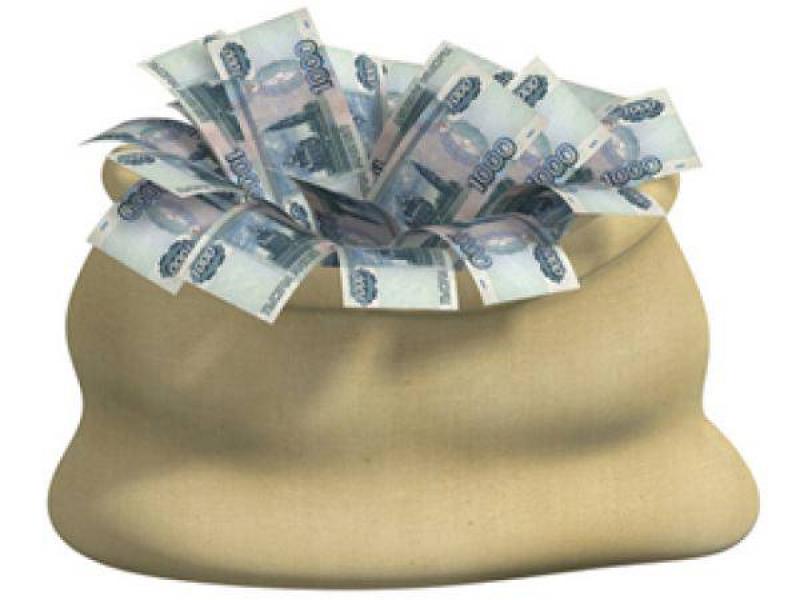 Бюджет муниципального районаБюджет муниципального районаБюджет муниципального районаБюджет муниципального районаБюджет муниципального районаНаименование доходовПлан2021 года тыс. руб.Факт2021 годатыс. руб.% исполненияПричины отклоненияНалоговые доходы всего:93763,0115767,5123,5в том численалог на доходы физических лиц49481,654621,7110,4погашение задолженности прошлых периодовакцизы на нефтепродукты13100,016585,5126,6увеличение дифференцированного норматива отчисленияединый налог на вмененный доход832,6832,6100,0единый сельскохозяйственный  налог9482,716028,1169,0поступил налог по акту проверки налогового органа, авансовые платежиналог, взимаемый в связи с применением патентной системы налогообложения2165,52165,5100,0транспортный налог17261,024094,5139,6погашение задолженности прошлых периодовгоспошлина1439,61439,6100,0Неналоговые доходы всего:33190,66801,120,5в том числепроценты, полученные от предоставления бюджетных кредитов1,21,2100,0арендная плата за земли4937,14937,2100,0доход от аренды имущества32,232,2100,0прочие доходы от использования имуществаплата за негативное воздействие211,3211,3100,0компенсация затрат48,548,5100,0доходы от продажи материальных и нематериальных активов27660,41270,84,6не было продано имущество, по причине отсутствия покупателяштрафы, санкции и возмещение ущерба299,9299,9100,0Безвозмездные поступления всего:417059,0413221,199,3в том числедотации 64197,664197,6100,0субсидии 108489,9107410,799,0отсутствие потребности субвенции 223924,3221245,299,1отсутствие потребности в субвенции на оплату жилого помещения и коммунальных услуг, на проведение мероприятий по отлову и содержанию безнадзорных животных, на ежемесячное денежное за классное руководствоквознаграждение иные межбюджетные трансферты16882,616882,6100,0Итого доходов:544012,6535789,798,5Ед. измеренияПланФактЕд. измерения2021 г.2021 г.1. Объем отгруженных товаров собственного производства, выполненных работ и услуг собственными силами (по видам деятельности) раздел  «Добыча полезных ископаемых»,  раздел D «Обрабатывающие производства», раздел Е «Производство и распределение электроэнергии, газа и воды" по классификации ОКВД      тыс. руб.1066320,961157834,42. Объем валовой продукции сельского хозяйства                                           млн. руб.3396,44612,43. Доходы уменьшенные на величину расходов, в соответствии со статьей 346,5 Налогового кодекса РФ, сельскохозяйственных товаропроизводителей, перешедших на уплату единого сельскохозяйственного налога – сельскохозяйственные организации тыс. руб.198897,1445223,34.Численность населения, всегочел.13120130135. Численность детей до 18 лет               чел.270127236. Численность пенсионеров, всегочел.439142257. Выплаты социального характера тыс. руб.128610748. Оборот розничной торговли       тыс. руб.9076609917049. Оборот общественного питания   тыс. руб.461404276010. Численность работающих всего      чел.2950231311. Фонд оплаты труда работающих,  всего                           тыс. руб.868395,882845012.Среднемесячная зарплата руб.2453129847,613. Численность физических лиц, получающих доходы от предпринимательской деятельности, которые облагаются налогом на доходы физических лиц (предприниматели, осуществляющие деятельность без образования юридического лица) чел.491314. Чистый доход физических лиц, получающих доход от предпринимательской деятельности и иной приносящей доход деятельности, который облагается налогом на доходы физических лиц, (предпринимателей, осуществляющих деятельность без образования юридического лица)  тыс. руб.2306840747Наименование доходов2021 год отчет (руб.)Доходы всего, в том числе:41173,0налоговые доходы8896,0неналоговые доходы523,0безвозмездные поступления31754,0НаименованиеПлан 2021 годаФакт 2021 годаОбщегосударственные вопросы7,77,9Национальная экономика5,75,8Жилищно-коммунальное хозяйство3,33,3Образование68,768,5Культура, кинематография12,011,8Социальная политика1,21,3Физическая культура и спорт1,11,1Средства массовой информации0,10,1Межбюджетные трансферты0,20,2Всего100,0100,0ПоказательПлан 2021 годаФакт 2021 годаЖилищно-коммунальное хозяйство1384,441359,13Образование28931,6628180,40Культура, кинематография5028,444867,44Социальная политика513,12510,22Физическая культура и спорт466,64452,19Содержание работников органов местного самоуправления2231,772228,33Наименование национальных проектовПланФактОБРАЗОВАНИЕ59527,859065,1Ведомственная целевая программа «Современный облик сельских территорий " ( создание, строительство, реконструкция (модернизация), капитальный ремонт объектов  социальной и культурной сферы)59527,859065,1Коммунальное хозяйство17951,517622,1Ведомственная целевая программа «Современный облик сельских территорий " строительство газораспределительных сетей с распределительными газопроводами низкого давления  и среднего давления (для газоснабжения  жилых домов, общественных зданий).17951,517622,1ОБРАЗОВАНИЕ9981,89725,5Федеральный проект «Современная школа» создание центров образования цифрового и гуманитарного профилей8794,38538,0Федеральный проект «Успех каждого ребенка» создание в общеобразовательных организациях, расположенных в сельской местности, условий для занятий физической культурой и спортом1187,51187,5КУЛЬТУРА2529,02529,0Обеспечение развития и укрепления материально-технической базы домов культуры в населенных пунктах с числом жителей до 50 тысяч человек2478,02478,0Федеральный проект «Культурная среда» (государственная поддержка лучших работников сельских учреждений культуры)51,051,0РасходыПлан2021 годаФакт2021 года % исполненияПричины отклоне-нияОбщегосударственныевопросы42288,142145,199,7Кредиторская задолженность за декабрь 2021Функционирование высшего должностного лица субъекта Российской Федерации и муниципального образование01022017,62017,6100,0Функционирование законодательных (представительных) органов государственной власти и представительных органов  муниципальных образований01031054,71054,7100,0Функционирование Правительства Российской Федерации, высших исполнительных органов государственной власти субъектов Российской Федерации, местных администраций010416113,216113,2100,0Судебная система01052,62,6100,0Обеспечение деятельности финансовых, налоговых и таможенных органов и органов финансового (финансово-бюджетного) надзора01067409,07364,399,4Кредиторская задолженность за декабрь 2021Другие общегосударственные вопросы011315691,015592,799,4Кредиторская задолженность за декабрь 2021Национальная безопасность и правоохранительная деятельность3,03,0100,0Защита населения и территории от чрезвычайных ситуаций природного и техногенного характера, гражданская оборона03103,03,0100,0Национальная экономика31476,531015,198,5Отсутствие потребности в субвенции на проведение мероприятий по отлову и содержанию безнадзорных животныхСельское хозяйство и рыболовство0405541,480,014,8Отсутствие потребности в субвенции на проведение мероприятий по отлову и содержанию безнадзорных животныхДорожное хозяйство (дорожные фонды)040930361,030361,0100,0Другие вопросы в области национальной экономике0412574,1574,1100,0Жилищно-коммунальное хозяйство18015,717686,498,2Отсутствие потребности в средствах на реализацию программы «Современный облик сельских территорийЖилищное хозяйство050139,939,9100,0Коммунальное хозяйство050217975,817646,598,2Отсутствие потребности в средствах на реализацию программы «Современный облик сельских территорийОбразование376487,7366711,597,4Кредиторская задолженность за ноябрь- декабрь 2021Дошкольное образование070156174,254401,296,8Кредиторская задолженность за ноябрь- декабрь 2021Общее образование0702286569,7279230,797,4Кредиторская задолженность за ноябрь- декабрь 2021Дополнительное образование070319218,218562,896,6Кредиторская задолженность за ноябрь- декабрь 2021Молодежная политика и оздоровление детей0707728,3728,3100,0Другие вопросы в области образования070913797,313788,599,9Кредиторская задолженность за ноябрь- декабрь 2021Культура, кинематография65435,063340,096,8Кредиторская задолженность за ноябрь- декабрь 2021Культура080155901,453806,496,3Кредиторская задолженность за ноябрь- декабрь 2021Другие вопросы в области культуры, кинематографии08049533,69533,6100,0Средства массовой информации724,7724,7100,0Периодическая печать и издательства1202724,7724,7100,0Социальная политика6677,36639,699,4Отсутствие потребности в субвенции на оплату жилого помещения и коммунальных услугПенсионное обеспечение10013233,83233,8100,0Социальное обеспечение населения1003999,3961,996,3Отсутствие потребности в субвенции на оплату жилого помещения и коммунальных услугОхрана семьи и детства10042444,22443,9100,0Физкультура и спорт6072,55884,496,9Кредиторская задолженность за декабрь 2021Физическая культура11016072,55884,496,9Кредиторская задолженность за декабрь 2021Обслуживание государственного муниципального долга14,614,6100,0Обслуживание государственного муниципального долга130114,614,6100,0Межбюджетные трансферты общего характера бюджетам бюджетной системы Российской Федерации1197,21197,2100,0Дотации на выравнивание бюджетной обеспеченности субъектов Российской Федерации и муниципальных образований14011197,21197,2100,0ИТОГО расходов:548392,3535361,697,6Категории гражданСреднемесячная начисленнаязаработная плата2021 годРаботники дошкольных образовательных учреждений21455,43Работники общеобразовательных учреждений25569,20Работники учреждений культуры и искусства30120,45Работники учреждений физической культуры и спорта17650,00Наименование показателейЕд. измер.Показатели по образованиюПоказатели по образованиюНаименование показателейЕд. измер.План 2021 годаФакт 2021 годаДоля детей в возрасте 1 – 6 лет, состоящих на учете для определения в муниципальные дошкольные образовательные учреждения, в общей численности детей в возрасте 1 – 6 лет%1221Доля выпускников муниципальных общеобразовательных учреждений, сдавших единый государственный экзамен по русскому языку и математике, в общей численности выпускников муниципальных общеобразовательных учреждений, сдававших единый государственный экзамен по данным предметам%100100Доля детей в возрасте 1 - 6 лет, получающих дошкольную образовательную услугу и (или) услугу по их содержанию в муниципальных образовательных учреждениях, в общей численности детей в возрасте 1 - 6 лет%8282Доля муниципальных дошкольных образовательных учреждений, здания которых находятся в аварийном состоянии или требуют капитального ремонта, в общем числе муниципальных дошкольных образовательных учреждений%100100Доля выпускников муниципальных общеобразовательных учреждений, не получивших аттестат о среднем (полном) образовании, в общей численности выпускников муниципальных общеобразовательных учреждений%00Доля муниципальных общеобразовательных учреждений, здания которых находятся в аварийном состоянии или требуют капитального ремонта, в общем количестве муниципальных общеобразовательных учреждений%46,138,5Расходы бюджета муниципального района на общее образование в расчете на 1 обучающегося в муниципальных общеобразовательных учрежденияхрубли128727124926Доля детей в возрасте 5 - 18 лет, получающих услуги по дополнительному образованию в организациях различной организационно- правовой формы и формы собственности, в общей численности детей этой возрастной группы%7678,5Доля населения, систематически занимающегося физической культурой и спортом%65,665,7Наименование показателейЕд. измер.План 2021 годаФакт 2021годаДоля протяженности автомобильных дорог общего пользования местного значения, не отвечающих нормативным требованиям, в общей протяженности автомобильных дорог общего пользования местного значения в целом по муниципальному району%59,059Доля населения, проживающего в населенных пунктах, не имеющих регулярного автобусного и (или) железнодорожного сообщения с муниципальным районом, в общей численности населения  муниципального района %42,9742,97Общая площадь жилых помещений, приходящаяся в среднем на одного жителя, - всего, в том числе введенная в действие за один годкв. м.29,5/2,029,5/2,7Доля населения, получившего жилые помещения и улучшившего жилищные условия в отчетном году, в общей численности населения, состоящего на учете в качестве нуждающегося в жилых помещениях%20,716,7Объем незавершенного в установленные сроки строительства, осуществляемого за счет средств бюджета муниципального районатыс.руб.00Удовлетворенность населения деятельность органов местного самоуправления муниципального района% от числа опрошенных80,080,0Наименование целевого показателяПлан 2021 годаОтчет 2021 годаДоля населения района, систематически занимающегося физической культурой и спортом, от общей численности населения района в возрасте от 3 до 79 лет72,572,5Доля учащихся и студентов, систематически занимающихся физической культурой и спортом, в общей численности населения района в возрасте от 3 до 79 лет31,431,4Количество посетителей удовлетворенных качеством оказываемых услуг в общей численности посетителей. (%)96,396,3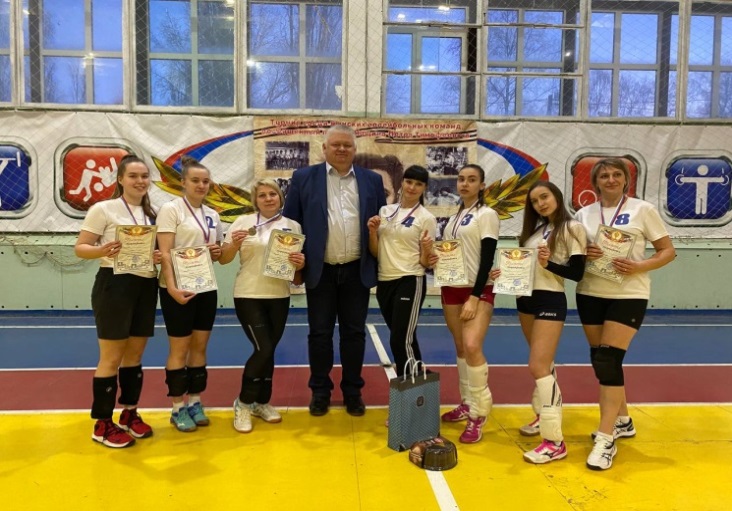 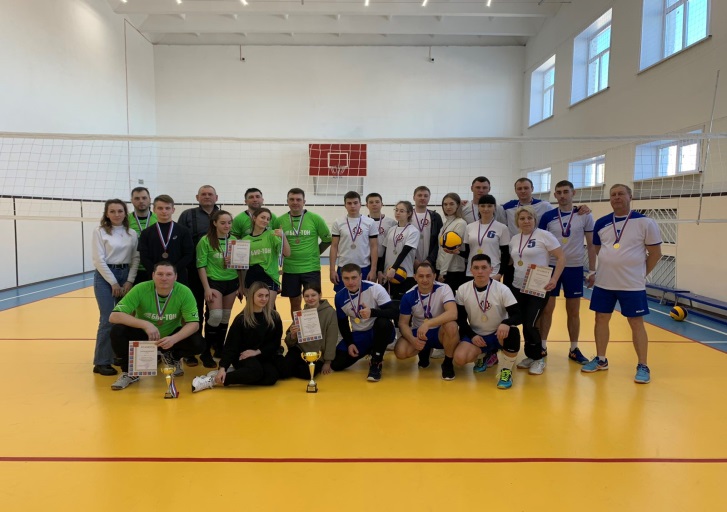 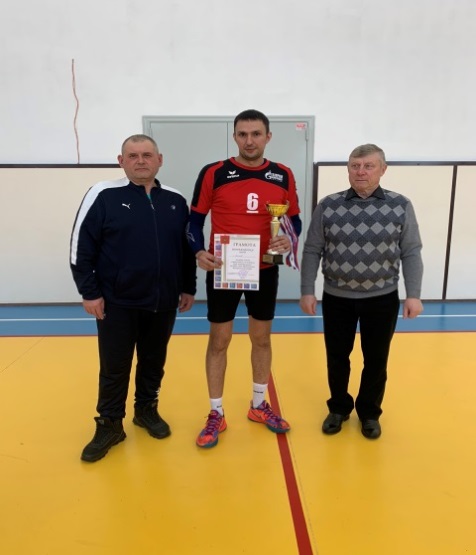 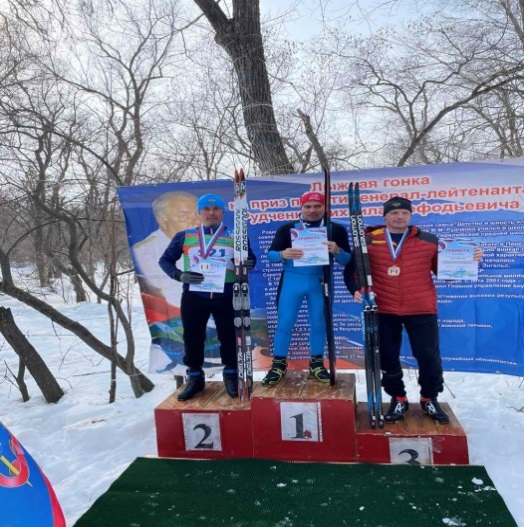 Наименование целевого показателя2021 год план2021 год фактКоличество обслуженных граждан (чел.)103009736Количество посещений (ед.)107700105694Книговыдача (выдано экземпляров за год)240400218519Поступления фонда (экз.)35001973Укомплектованность кадрами в соответствии со штатным расписанием (%.)100100Читаемость (ед.)22.322.4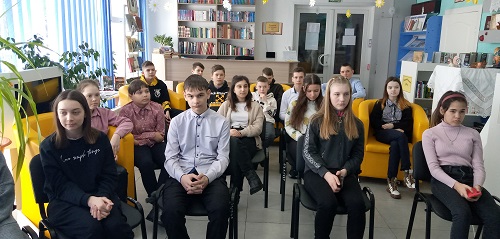 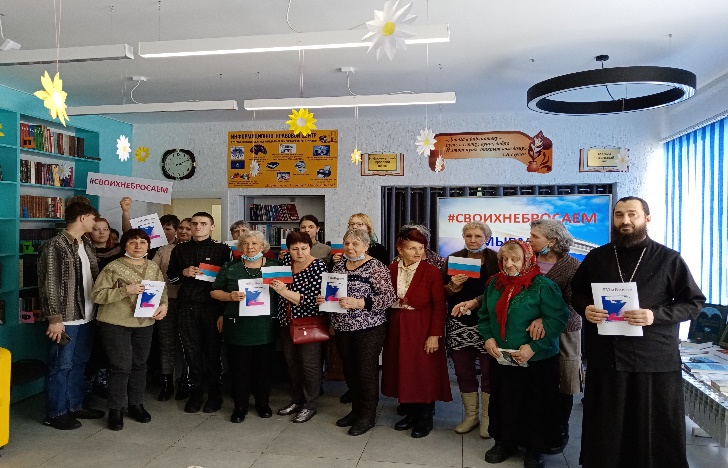 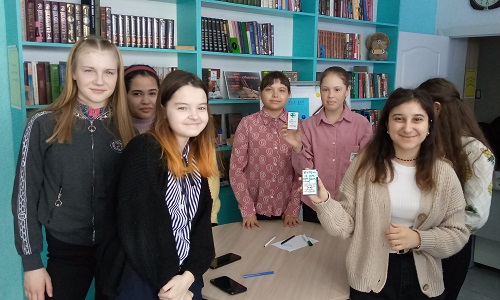 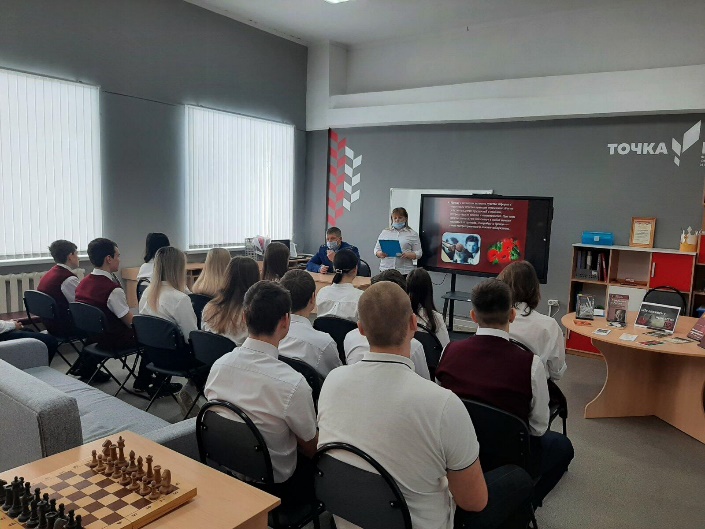 Наименование целевого показателя2021 год план2021 год фактКоличество культурно-досуговых мероприятий (ед.)25852687Информационно-просветительские мероприятия (ед.)102164Количество постоянно действующих клубных формирований (ед.)136137Процент удовлетворенности потребителей качеством и доступностью предоставляемой услуги (%)100100Количество коллективов со званием «Народный» (ед.)1011Число посетителей мероприятий (ед.)106445107281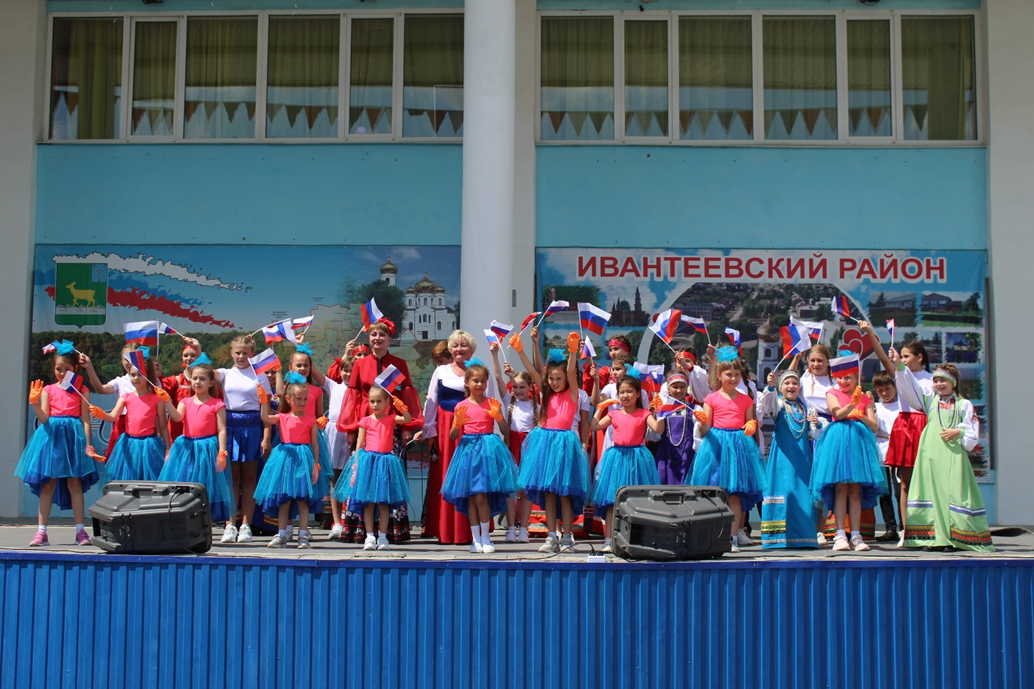 Наименование целевого показателя2021 год план2021 год фактСтепень информированности населения Ивантеевского муниципального района о развитии местного самоуправления для наиболее полного включения граждан в осуществление местного самоуправления (%)100100Повышение квалификации и профессиональная переподготовка муниципальных служащих. (%)9091Чествование отдельной категории граждан: Героев России, почётных граждан района, орденоносцев, ветеранов Великой Отечественной войны, граждан, имеющих звание заслуженный работник, почётных работников России, муниципальных служащих, жителей, внёсших значимый вклад в развитие и процветание района проживающих или проживавших в Ивантеевском районе. (%)100100Экономия потребления энергетических ресурсов, тыс.руб.00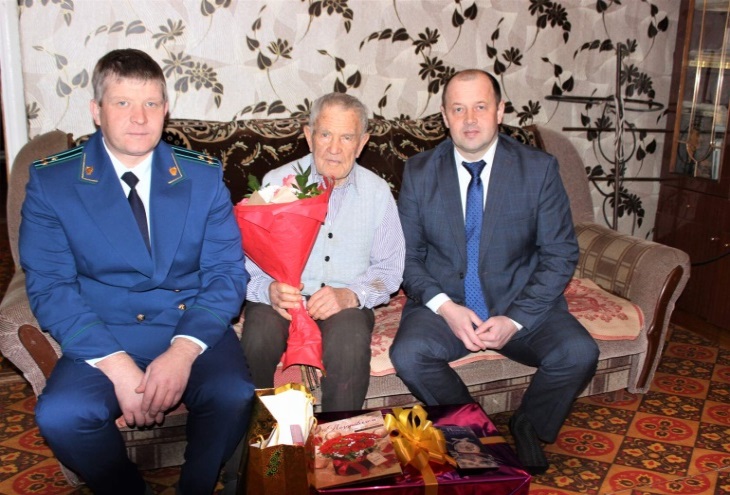 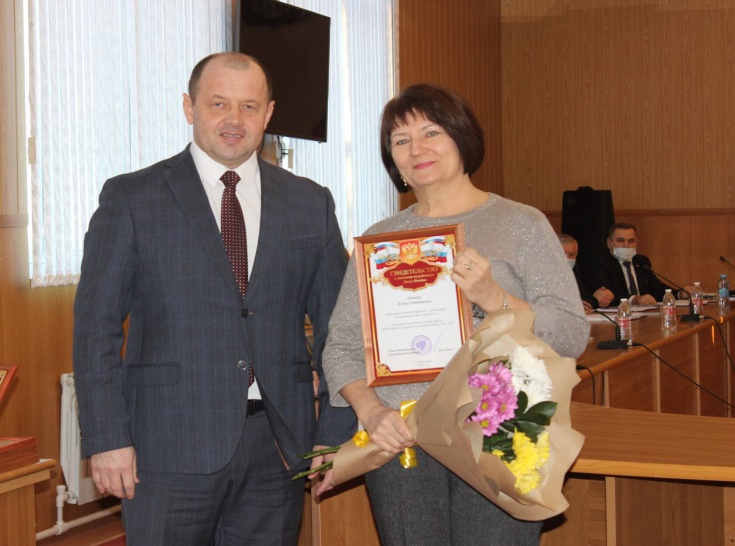 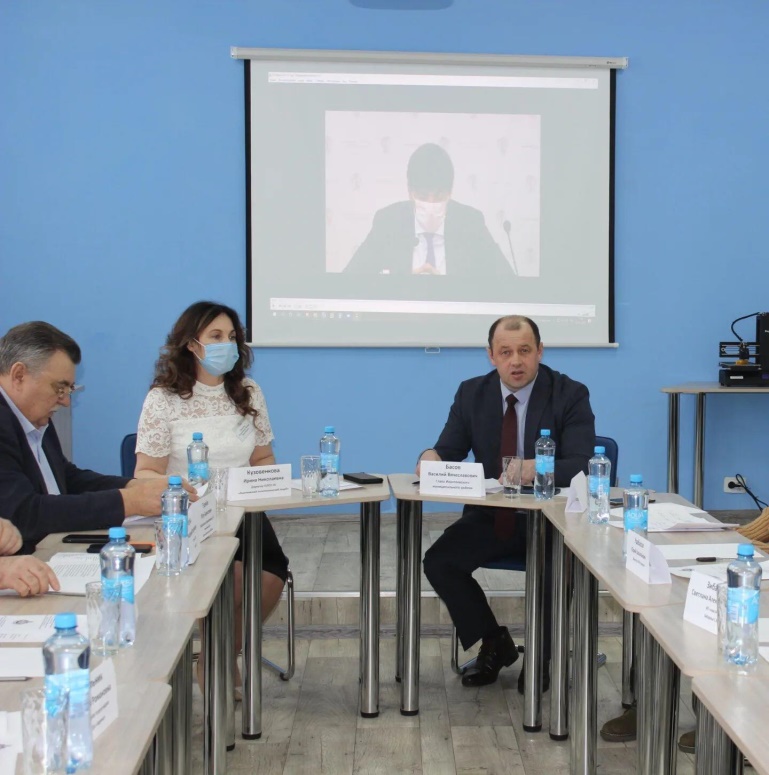 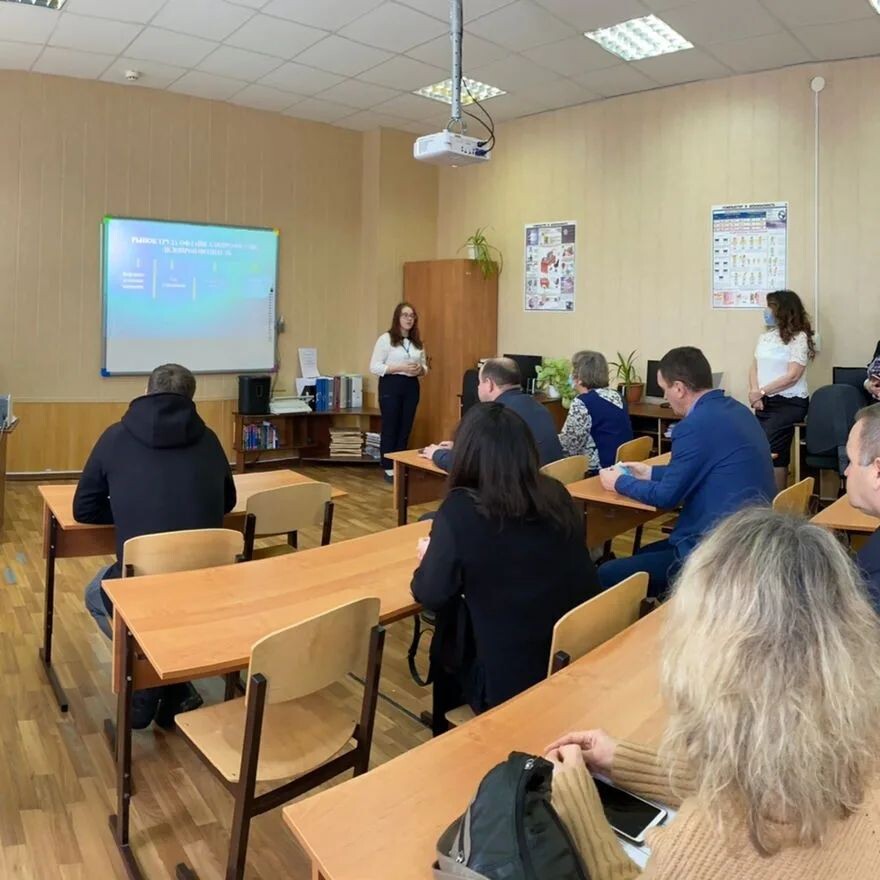 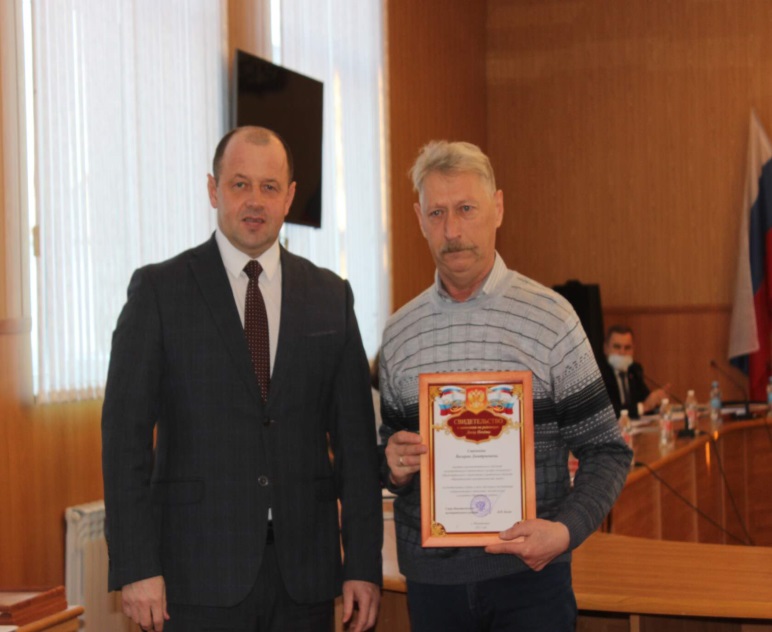 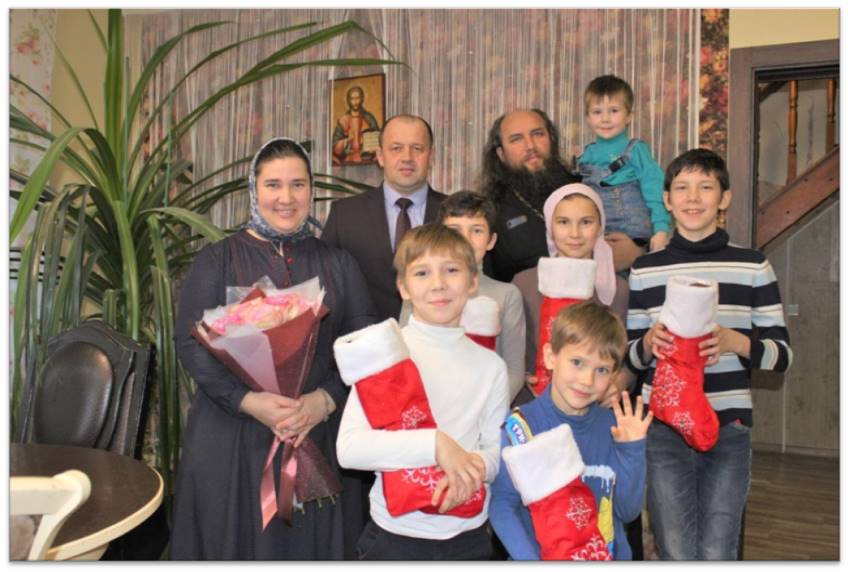 Наименование целевого показателя2021 год план2021 год фактИзготовление и распространение плакатов, брошюр и буклетов антитеррористической направленности и по профилактике экстремизма (шт.)8080Наименование целевого показателя2021 год план2021 год фактПротяженность отремонтированных автомобильных дорог и мостов (км.)3,823,82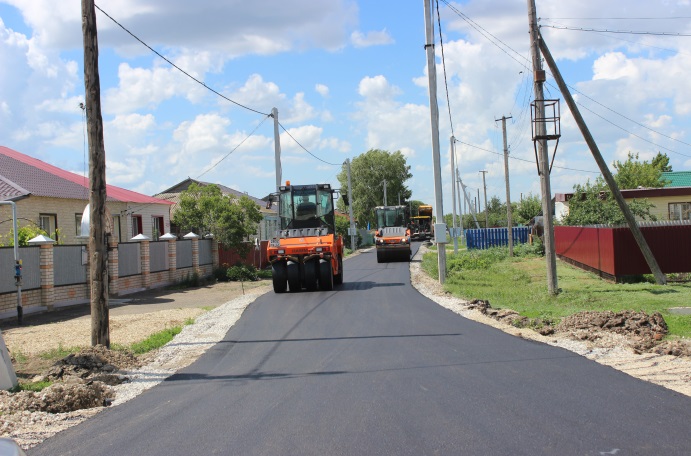 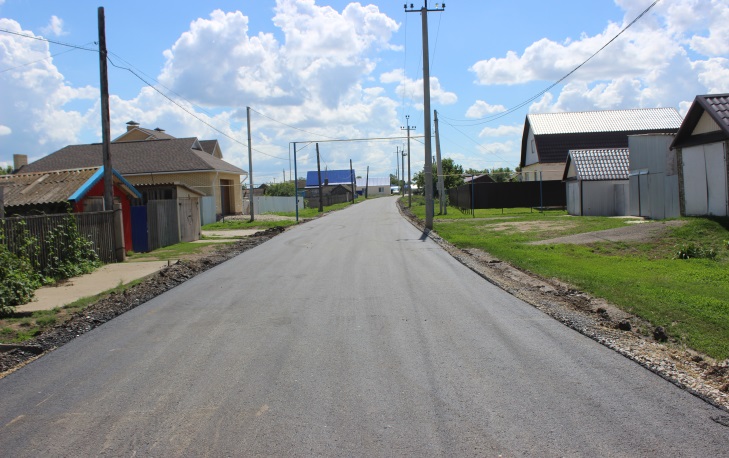 Наименование целевого показателя2021 год план2021 год фактНанесение дорожной разметки (км.)1,21,2Установка дорожных знаков (шт.)8282Устройство искусственных неровностей (шт.)------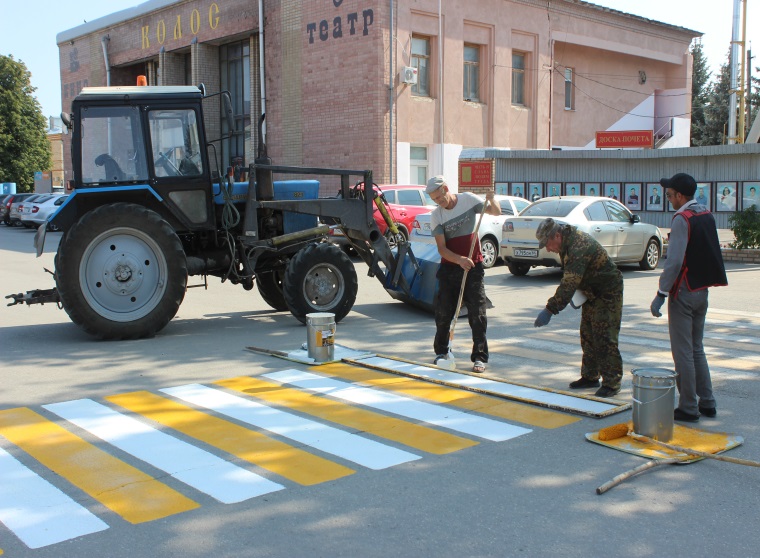 Наименование целевого показателя2021 год план2021 год фактУдельный вес детей дошкольного возраста, имеющих возможность получать услуги дошкольного образования, от общего количества детей в возрасте от 1 до 7 лет (%)100100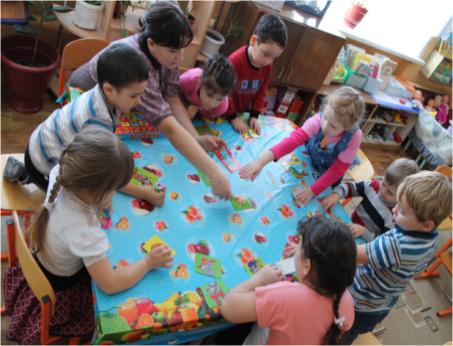 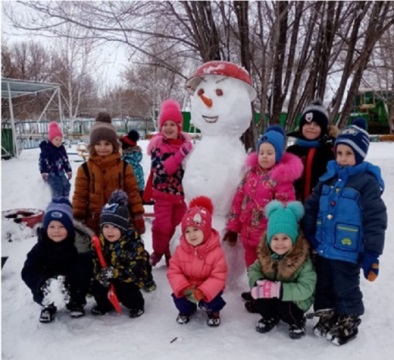 Наименование целевого показателя2021 год план2021 год фактДоля потребителей (обучающихся, их родителей (законных представителей)), удовлетворенных качеством и доступностью услуги(%)98,598,6Удельный вес учащихся, занимающихся физической культурой и спортом во внеурочное время в сельских общеобразовательных организациях  (%)8888Охват обучающихся, получающих начальное общее образование,  полноценным горячим питанием в соответствии с требованием СанПиН100100Обновление материально-технической базы для занятий физической культурой и спортом в год не менее чем в 1 общеобразовательном учреждении;11Обновление материально-технической базы для реализации основных и дополнительных общеобразовательных  программ ( «Точка роста») не менее , чем в 1 общеобразовательных учреждениях22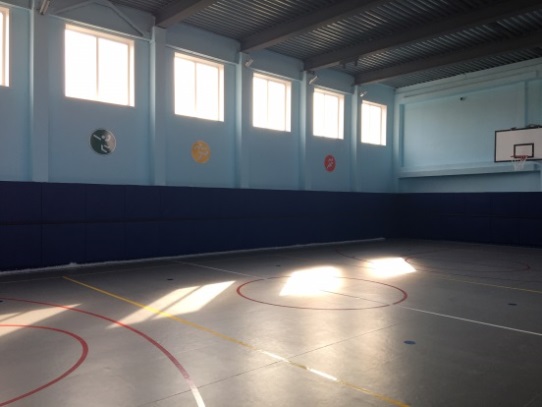 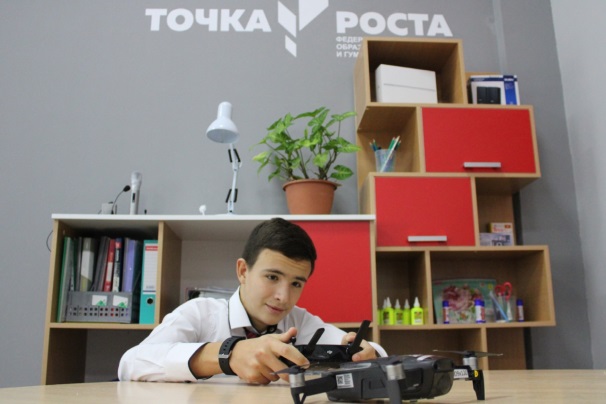 Наименование целевого показателя2021 год план2021 год фактДоля детей в возрасте 5-18 лет, получающих   дополнительное образование с использованием сертификата дополнительного образования, в общей численности детей, получающих дополнительное образованием за счёт бюджетных средств (%);100100Доля детей в возрасте от 5 до 18 лет, использующих сертификаты дополнительного образования в статусе сертификата персонифицированного финансирования (%);55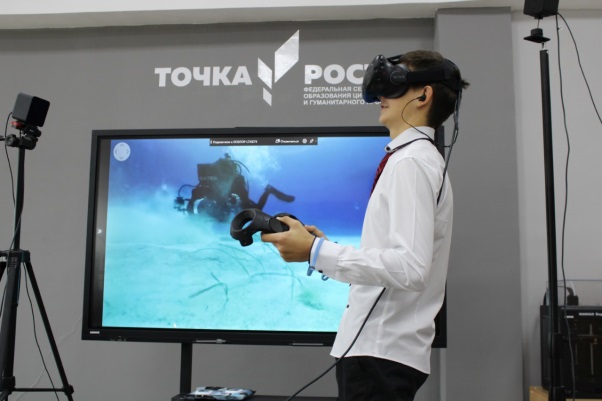 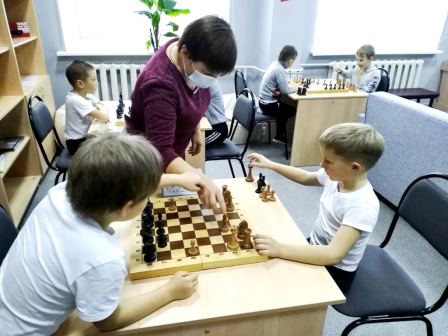 Наименование целевого показателя2021 год план2021 год фактКоличество участников муниципального  этапа всероссийской олимпиады школьников, научных конференций, конкурсов, фестивалей, Интернет - марафонов, конкурса «Ученик года», соревнований12501264Доля педагогических работников, принимающих участие в профессиональных конкурсах1517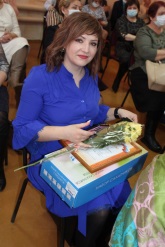 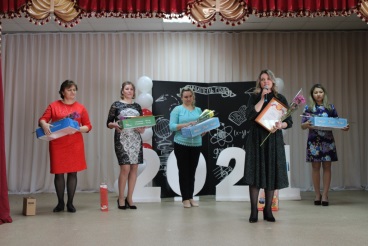 Наименование целевого показателя2021 год план2021 год фактПредоставление льготных путевок на оздоровление детей из социально незащищенных категорий  в лагеря с дневным пребыванием детей при образовательных учреждениях  (шт.)505505Увеличение охвата детей в  загородные лагеря (в % от общего числа детей в возрасте от 6,5 до 16 лет включительно, охваченных разными формами отдыха и оздоровления):11,211,2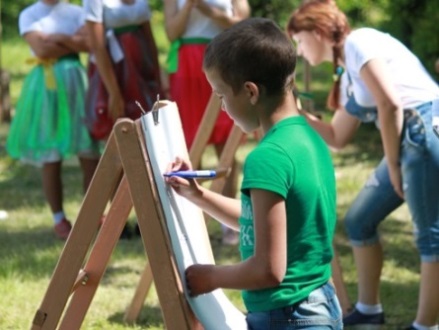 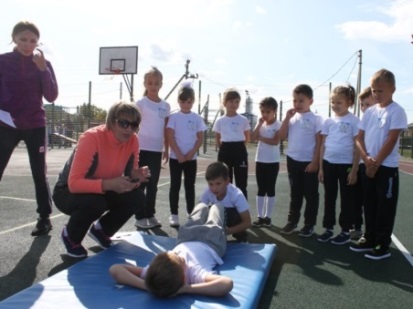 Наименование целевого показателя2021 год план2021 год фактКоличество предприятий признанных победителем конкурса (шт.)22Количество лиц получивших денежные вознаграждения в отрасли растениеводства (чел.)2525Количество лиц получивших денежные вознаграждения в отрасли животноводства (чел.)55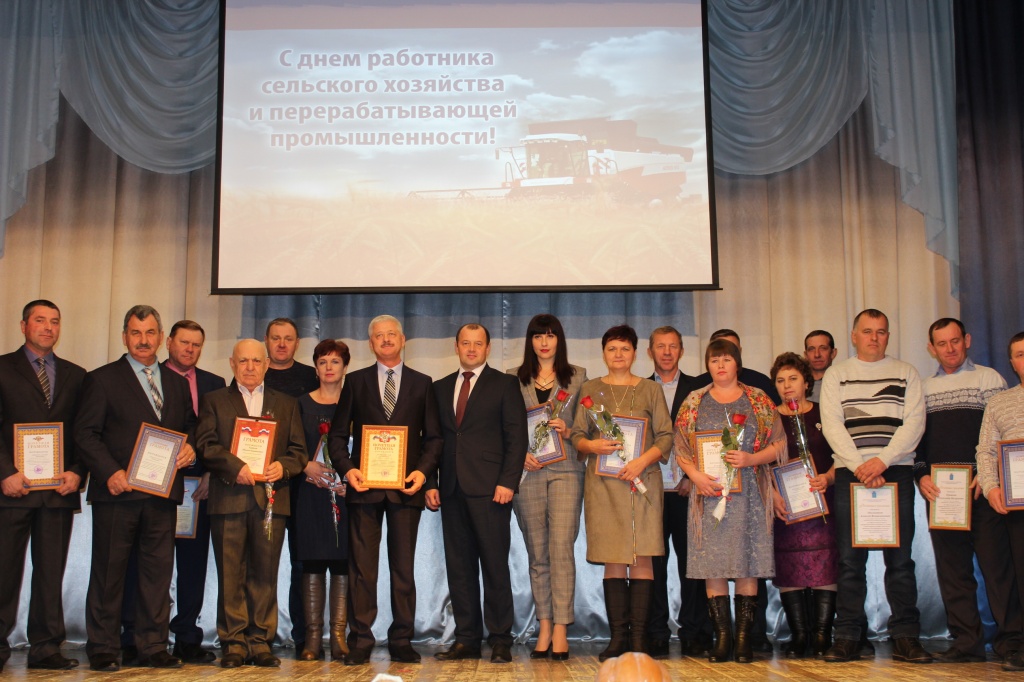 Наименование целевого показателя2021 год план2021 год фактКапитальный ремонт и ввод в эксплуатацию объектов социальной сферы (общеобразовательных учреждений)  33Капитальное строительство и ввод в эксплуатацию объектов инженерной инфраструктуры (строительство газораспределительных сетей).8,558,55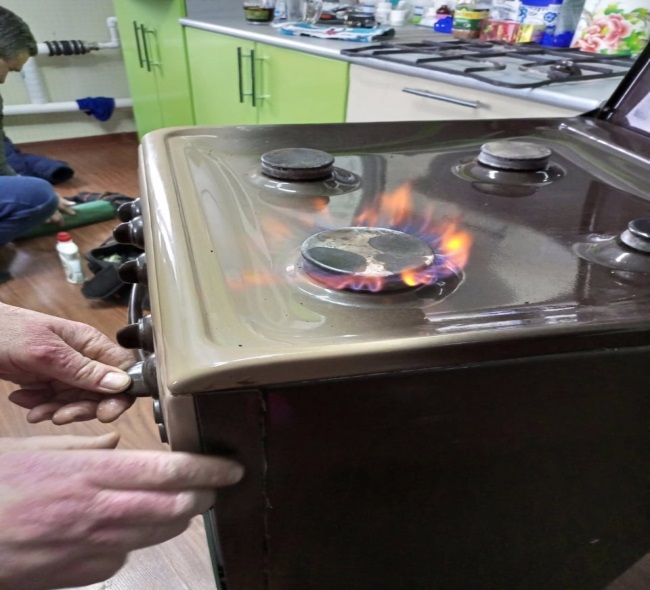 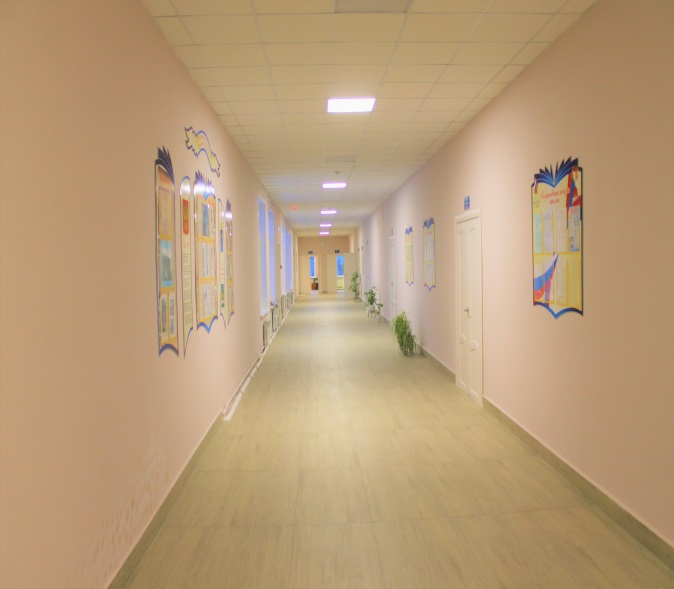 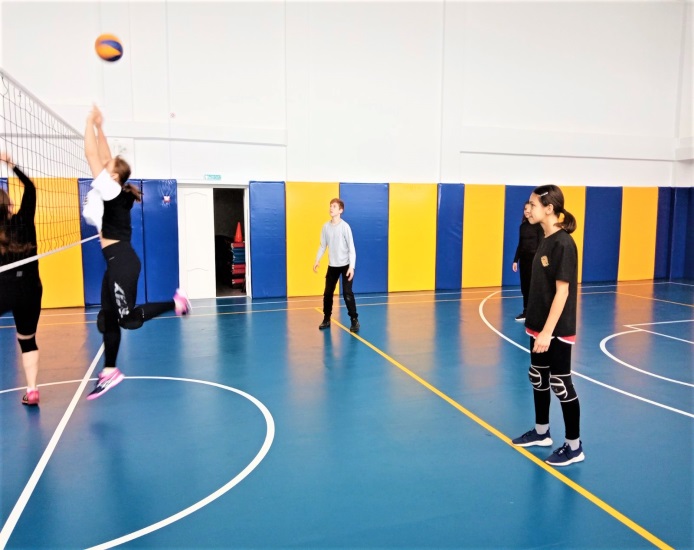 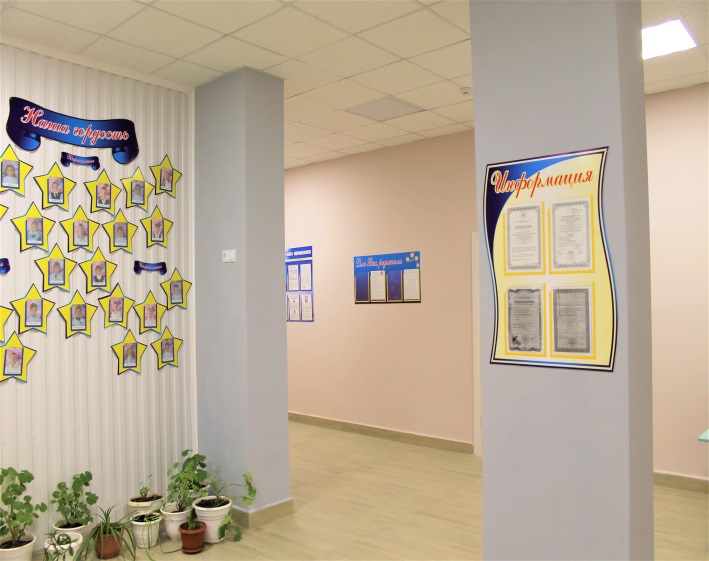 Вид долгового обязательстваНа 01.01.2022г.На 01.01.2022г.Вид долгового обязательстваСумма,           тыс. рублейУдельный вес, в %Вид долгового обязательстваСумма,           тыс. рублейУдельный вес, в %Бюджетные кредиты из областного бюджета13100,0100,0Всего:13100,0100,0в % к объему налоговых и неналоговых доходов бюджета10,310,3